Publicado en Madrid el 08/06/2022 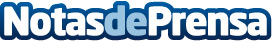 De enero a mayo de 2022 bajan un 11% las obras con prefabricado de hormigón, según AndeceContinúa la tendencia descendente del año, que ANDECE ya anticipó en el primer trimestre. La asociación apoya la neutralidad de elección de materiales, por la que apuestan desde las federaciones europeas de los principales sectores de la construcción. El estudio publicado en Bruselas avala la importancia del freno a la desforestaciónDatos de contacto:Desirée Tornero Pardo645697286Nota de prensa publicada en: https://www.notasdeprensa.es/de-enero-a-mayo-de-2022-bajan-un-11-las-obras Categorias: Nacional Logística Construcción y Materiales http://www.notasdeprensa.es